Registration formVI European Leadership Camp, Slovakia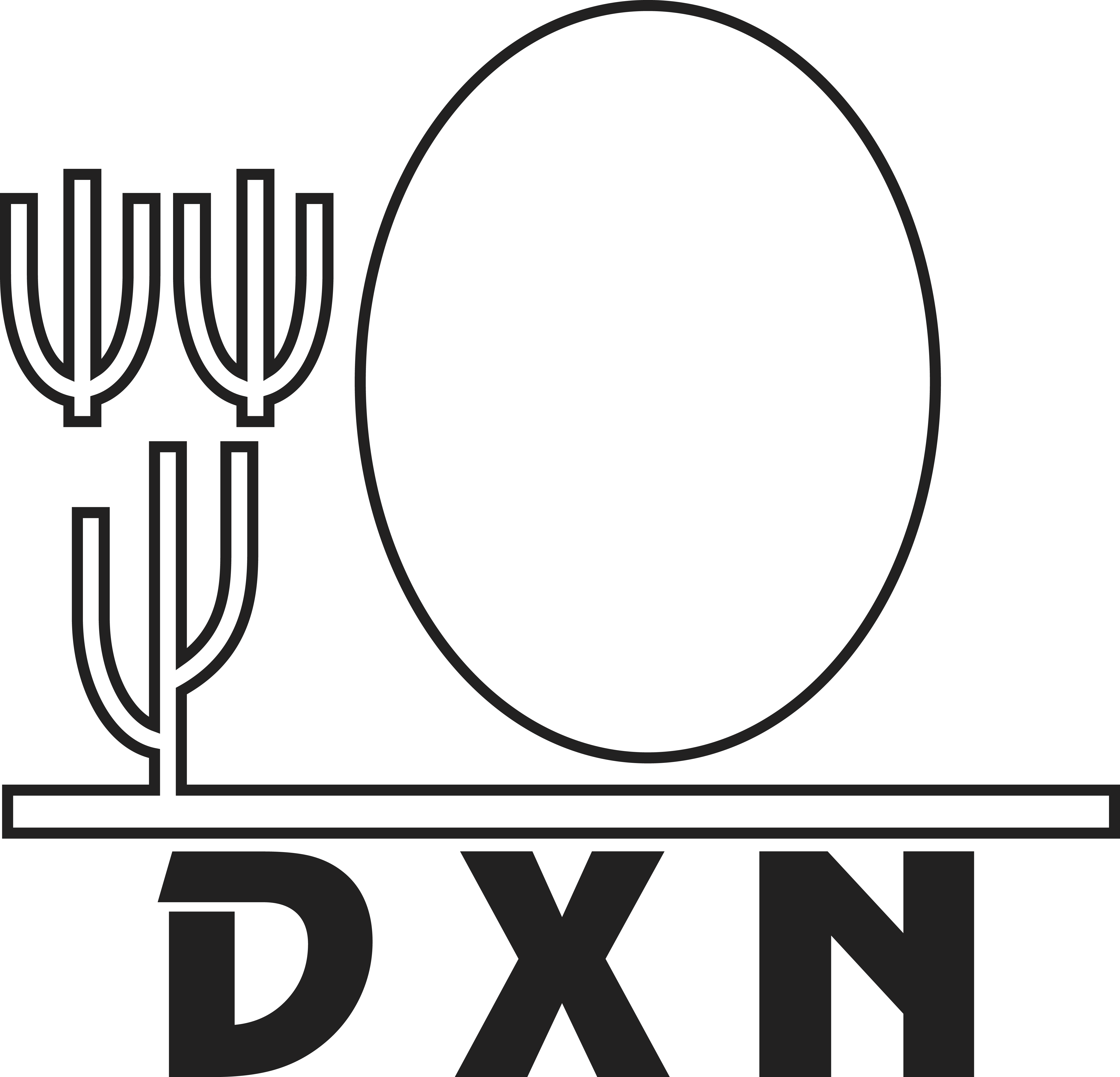 AGENDA:						ADDRESS:Registration:						x-bionic SphereFriday 6/7 :  12.00-14.00				Dubová ulica 33, 931 01 Šamorín, SlovenskoProgram:				Friday 6/7: 14.00-19.00Saturday 7/7: 09.00-23.00Gala dinner: 7/7 o 20.00 Sunday 8/7: 09.00-13.30Allergies:______________________________________________________________________________By this registration I confirm my participation at the Camp and I am aware that in case of the Camp cancellation, I will not receive the paid amount back.Name__________________________       Signature__________________________Member ID:Name:Middle name:Surname:Address:Email: Total paid amount: